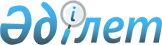 О внесении изменений в решение маслихата района Тереңкөл от 26 декабря 2022 года № 1/34 "О бюджете сельских округов района Тереңкөл на 2023-2025 годы"Решение маслихата района Тереңкөл Павлодарской области от 8 ноября 2023 года № 1/9
      Маслихат района Тереңкөл РЕШИЛ:
      1. Внести в решение районного маслихата "О бюджете сельских округов района Тереңкөл на 2023-2025 годы" от 26 декабря 2022 года № 1/34 (зарегистрированное в Реестре государственной регистрации нормативных правовых актов под № 175939), следующие изменения:
      пункт 1 указанного решения изложить в новой редакции:
       "1. Утвердить бюджет Байконысского сельского округа на 2023-2025 годы согласно приложениям 1, 2 и 3 соответственно, в том числе на 2023 год в следующих объемах:
      1) доходы – 355 696 тысяч тенге, в том числе:
      налоговые поступления – 2 783 тысячи тенге;
      неналоговые поступления – 77 тысяч тенге;
      поступления трансфертов – 352 836 тысяч тенге;
      2) затраты – 355 706 тысяч тенге;
      3) чистое бюджетное кредитование – равно нулю; 
      4) сальдо по операциям с финансовыми активами – равно нулю;
      5) дефицит (профицит) бюджета – - 10 тысяч тенге;
      6) финансирование дефицита (использование профицита) бюджета – 10 тысяч тенге."; 
      пункт 2 указанного решения изложить в новой редакции:
       "2. Утвердить бюджет Берегового сельского округа на 2023-2025 годы согласно приложениям 4, 5 и 6 соответственно, в том числе на 2023 год в следующих объемах:
      1) доходы – 55 874 тысячи тенге, в том числе:
      налоговые поступления – 8 089 тысяч тенге;
      неналоговые поступления – 70 тысяч тенге;
      поступления трансфертов – 47 715 тысяч тенге;
      2) затраты – 56 303 тысячи тенге;
      3) чистое бюджетное кредитование – равно нулю;
      4) сальдо по операциям с финансовыми активами – равно нулю;
      5) дефицит (профицит) бюджета – - 429 тысяч тенге;
      6) финансирование дефицита (использование профицита) бюджета – 429 тысяч тенге."; 
      пункт 3 указанного решения изложить в новой редакции:
       "3. Утвердить бюджет Бобровского сельского округа на 2023-2025 годы согласно приложениям 7, 8 и 9 соответственно, в том числе на 2023 год в следующих объемах:
      1) доходы – 70 393 тысячи тенге, в том числе:
      налоговые поступления – 4 806 тысяч тенге;
      поступления от продажи основного капитала – 3 470 тысяч тенге;
      поступления трансфертов – 62 117 тысяч тенге;
      2) затраты – 70 723 тысячи тенге;
      3) чистое бюджетное кредитование – равно нулю;
      4) сальдо по операциям с финансовыми активами – равно нулю;
      5) дефицит (профицит) бюджета – - 330 тысяч тенге;
      6) финансирование дефицита (использование профицита) бюджета – 330 тысяч тенге."; 
      пункт 4 указанного решения изложить в новой редакции:
       "4. Утвердить бюджет Верненского сельского округа на 2023-2025 годы согласно приложениям 10, 11 и 12 соответственно, в том числе на 2023 год в следующих объемах:
      1) доходы – 34 446 тысяч тенге, в том числе:
      налоговые поступления – 3 652 тысячи тенге;
      неналоговые поступления – 70 тысяч тенге;
      поступления от продажи основного капитала – 222 тысячи тенге;
      поступления трансфертов – 30 502 тысячи тенге;
      2) затраты – 35 910 тысяч тенге;
      3) чистое бюджетное кредитование – равно нулю;
      4) сальдо по операциям с финансовыми активами – равно нулю;
      5) дефицит (профицит) бюджета – - 1 464 тысячи тенге;
      6) финансирование дефицита (использование профицита) бюджета – 1 464 тысячи тенге.";
      пункт 5 указанного решения изложить в новой редакции:
       "5. Утвердить бюджет Воскресенского сельского округа на 2023-2025 годы согласно приложениям 13, 14 и 15 соответственно, в том числе на 2023 год в следующих объемах:
      1) доходы – 68 258 тысяч тенге, в том числе:
      налоговые поступления – 3 601 тысяча тенге;
      неналоговые поступления – 10 тысяч тенге;
      поступления трансфертов – 64 647 тысяч тенге;
      2) затраты – 71 777 тысяч тенге;
      3) чистое бюджетное кредитование – равно нулю;
      4) сальдо по операциям с финансовыми активами – равно нулю;
      5) дефицит (профицит) бюджета – - 3 519 тысяч тенге;
      6) финансирование дефицита (использование профицита) бюджета – 3 519 тысяч тенге.";
      пункт 6 указанного решения изложить в новой редакции:
       "6. Утвердить бюджет Жанакурлысского сельского округа на 2023-2025 годы согласно приложениям 16, 17 и 18 соответственно, в том числе на 2023 год в следующих объемах:
      1) доходы – 67 269 тысяч тенге, в том числе:
      налоговые поступления – 2 159 тысяч тенге;
      неналоговые поступления – 106 тысяч тенге;
      поступлениям трансфертов – 65 004 тысячи тенге;
      2) затраты – 67 270 тысяч тенге;
      3) чистое бюджетное кредитование – равно нулю;
      4) сальдо по операциям с финансовыми активами – равно нулю;
      5) дефицит (профицит) бюджета – - 1 тысяча тенге;
      6) финансирование дефицита (использование профицита) бюджета – 1 тысяча тенге.";
      пункт 7 указанного решения изложить в новой редакции:
       "7. Утвердить бюджет Ивановского сельского округа на 2023-2025 годы согласно приложениям 19, 20 и 21 соответственно, в том числе на 2023 год в следующих объемах:
      1) доходы – 39 806 тысяч тенге, в том числе:
      налоговые поступления – 1 923 тысячи тенге;
      неналоговые поступления – 156 тысяч тенге;
      поступления трансфертов – 37 727 тысяч тенге;
      2) затраты – 39 839 тысяч тенге;
      3) чистое бюджетное кредитование – равно нулю;
      4) сальдо по операциям с финансовыми активами – равно нулю;
      5) дефицит (профицит) бюджета – - 33 тысячи тенге;
      6) финансирование дефицита (использование профицита) бюджета – 33 тысячи тенге.";
      пункт 8 указанного решения изложить в новой редакции:
       "8. Утвердить бюджет Калиновского сельского округа на 2023-2025 годы согласно приложениям 22, 23 и 24 соответственно, в том числе на 2023 год в следующих объемах:
      1) доходы – 37 537 тысяч тенге, в том числе:
      налоговые поступления – 4 072 тысячи тенге;
      неналоговые поступления – 98 тысяч тенге;
      поступления от продажи основного капитала – 2 227 тысяч тенге;
      поступления трансфертов – 31 140 тысяч тенге;
      2) затраты – 38 113 тысяч тенге;
      3) чистое бюджетное кредитование – равно нулю;
      4) сальдо по операциям с финансовыми активами – равно нулю;
      5) дефицит (профицит) бюджета – - 576 тысяч тенге;
      6) финансирование дефицита (использование профицита) бюджета – 576 тысяч тенге.";
      пункт 9 указанного решения изложить в новой редакции:
       "9. Утвердить бюджет Октябрьского сельского округа на 2023-2025 годы согласно приложениям 25, 26 и 27 соответственно, в том числе на 2023 год в следующих объемах:
      1) доходы – 60 975 тысяч тенге, в том числе:
      налоговые поступления – 7 519 тысяч тенге; 
      поступления трансфертов – 53 456 тысяч тенге;
      2) затраты – 62 297 тысяч тенге; 
      3) чистое бюджетное кредитование – равно нулю; 
      4) сальдо по операциям с финансовыми активами – равно нулю;
      5) дефицит (профицит) бюджета – - 1 322 тысячи тенге;
      6) финансирование дефицита (использование профицита) бюджета – 1 322 тысячи тенге.";
      пункт 10 указанного решения изложить в новой редакции:
       "10. Утвердить бюджет Песчанского сельского округа на 2023-2025 годы согласно приложениям 28, 29 и 30 соответственно, в том числе на 2023 год в следующих объемах:
      1) доходы – 109 813 тысяч тенге, в том числе:
      налоговые поступления – 15 547 тысяч тенге;
      неналоговые поступления – 2 тысячи тенге;
      поступления от продажи основного капитала – 445 тысяч тенге;
      поступления трансфертов – 93 819 тысяч тенге;
      2) затраты – 112 004 тысячи тенге;
      3) чистое бюджетное кредитование – равно нулю;
      4) сальдо по операциям с финансовыми активами – равно нулю;
      5) дефицит (профицит) бюджета – - 2 191 тысяча тенге;
      6) финансирование дефицита (использование профицита) бюджета – 2 191 тысяча тенге.";
      пункт 11 указанного решения изложить в новой редакции:
       "11. Утвердить бюджет Теренкольского сельского округа на 2023-2025 годы согласно приложениям 31, 32 и 33 соответственно, в том числе на 2023 год в следующих объемах:
      1) доходы – 154 601 тысяча тенге, в том числе:
      налоговые поступления – 65 119 тысяч тенге;
      неналоговые поступления – 4 264 тысячи тенге;
      поступления от продажи основного капитала – 9 285 тысяч тенге;
      поступления трансфертов – 75 933 тысячи тенге;
      2) затраты – 161 959 тысяч тенге;
      3) чистое бюджетное кредитование – равно нулю; 
      4) сальдо по операциям с финансовыми активами – равно нулю;
      5) дефицит (профицит) бюджета – - 7 358 тысяч тенге;
      6) финансирование дефицита (использование профицита) бюджета – 7 358 тысяч тенге.";
      пункт 12 указанного решения изложить в новой редакции:
       "12. Утвердить бюджет Федоровского сельского округа на 2023-2025 годы согласно приложениям 34, 35 и 36 соответственно, в том числе на 2023 год в следующих объемах:
      1) доходы – 36 691 тысяча тенге, в том числе:
      налоговые поступления – 4 997 тысяч тенге;
      неналоговые поступления – 80 тысяч тенге;
      поступления трансфертов – 31 614 тысяч тенге;
      2) затраты – 37 418 тысяч тенге;
      3) чистое бюджетное кредитование – равно нулю;
      4) сальдо по операциям с финансовыми активами – равно нулю;
      5) дефицит (профицит) бюджета – - 727 тысяч тенге;
      6) финансирование дефицита (использование профицита) бюджета – 727 тысяч тенге.";
      пункт 14 указанного решения изложить в новой редакции:
       "14. Учесть целевые текущие трансферты на 2023 год в бюджете сельских округов в следующих размерах:
      304 684 тысячи тенге – на реализацию мероприятий по инженерной инфраструктуре в сельских населенных пунктах в рамках проекта "Ауыл - Ел бесігі";
      37 969 тысяч тенге – на проведение работ по благоустройству сельских населенных пунктов;
      20 262 тысячи тенге – на освещение улиц сельских населенных пунктов;
      50 917 тысяч тенге – на проведение капитального, среднего и текущего ремонтов автомобильных дорог, улиц населенных пунктов;
      34 349 тысяч тенге – на капитальные расходы государственных органов;
      2 618 тысяч тенге – на капитальные расходы государственных учреждений;
      3 327 тысяч тенге – на обеспечения функционирования автомобильных дорог сельских населенных пунктов;
      7 970 тысяч тенге – на текущие расходы государственных органов;
      5 108 тысяч тенге – на оплату электроэнергии, в связи с увеличением тарифа.";
      приложения 1, 4, 7, 10, 13, 16, 19, 22, 25, 28, 31, 34 к указанному решению изложить в новой редакции согласно приложениям 1, 2, 3, 4, 5, 6, 7, 8, 9, 10, 11, 12 к настоящему решению.
      2. Настоящее решение вводится в действие с 1 января 2023 года. Бюджет Байконысского сельского округа на 2023 год Бюджет Берегового сельского округа на 2023 год Бюджет Бобровского сельского округа на 2023 год Бюджет Верненского сельского округа на 2023 год Бюджет Воскресенского сельского округа на 2023 год Бюджет Жанакурлысского сельского округа на 2023 год Бюджет Ивановского сельского округа на 2023 год Бюджет Калиновского сельского округа на 2023 год Бюджет Октябрьского сельского округа на 2023 год Бюджет Песчанского сельского округа на 2023 год Бюджет Теренкольского сельского округа на 2023 год Бюджет Федоровского сельского округа на 2023 год
					© 2012. РГП на ПХВ «Институт законодательства и правовой информации Республики Казахстан» Министерства юстиции Республики Казахстан
				
      Председатель маслихата района Тереңкөл 

Р. Габидулин
Приложение 1
к решению маслихата
района Тереңкөл от
8 ноября 2023 года № 1/9Приложение 1
к решению маслихата
района Тереңкөл от
"26" декабря 2022 года
№ 1/34
Категория
Категория
Категория
Категория
Сумма
(тысяч тенге)
Класс
Класс
Класс
Сумма
(тысяч тенге)
Подкласс
Подкласс
Сумма
(тысяч тенге)
Наименование
Сумма
(тысяч тенге)
1
2
3
4
5
1. Доходы
355 696
1
Налоговые поступления
2 783
01
Подоходный налог
446
2
Индивидуальный подоходный налог
446
04
Налоги на собственность
2 210
1
Налоги на имущество
119
3
Земельный налог
185
4
Налог на транспортные средства
1 883
5
Единый земельный налог
23
05
Внутренние налоги на товары, работы и услуги
127
3
Поступления за использование природных и других ресурсов
123
4
Сборы за ведение предпринимательской и профессиональной деятельности
4
2
Неналоговые поступления
77
01
Доходы от государственной собственности
77
5
Доходы от аренды имущества, находящегося в государственной собственности
77
4
Поступления трансфертов
352 836
02
Трансферты из вышестоящих органов государственного управления
352 836
3
Трансферты из районного (города областного значения) бюджета
352 836
Функциональная группа
Функциональная группа
Функциональная группа
Функциональная группа
Функциональная группа
Сумма 
(тысяч тенге)
Функциональная подгруппа
Функциональная подгруппа
Функциональная подгруппа
Функциональная подгруппа
Сумма 
(тысяч тенге)
Администратор бюджетных программ
Администратор бюджетных программ
Администратор бюджетных программ
Сумма 
(тысяч тенге)
Программа
Программа
Сумма 
(тысяч тенге)
Наименование
Сумма 
(тысяч тенге)
1
2
3
4
5
6
2. Затраты
355 706
01
Государственные услуги общего характера
36 074
1
Представительные, исполнительные и другие органы, выполняющие общие функции государственного управления
36 074
124
Аппарат акима города районного значения, села, поселка, сельского округа
36 074
001
Услуги по обеспечению деятельности акима города районного значения, села, поселка, сельского округа
36 074
07
Жилищно-коммунальное хозяйство
13 026
3
Благоустройство населенных пунктов
13 026
124
Аппарат акима города районного значения, села, поселка, сельского округа
13 026
008
Освещение улиц населенных пунктов
7 415
009
Обеспечение санитарии населенных пунктов
1 011
011
Благоустройство и озеленение населенных пунктов
4 600
12
Транспорт и коммуникации
1 922
1
Автомобильный транспорт
1 922
124
Аппарат акима города районного значения, села, поселка, сельского округа
1 922
013
Обеспечение функционирования автомобильных дорог в городах районного значения, селах, поселках, сельских округах
1 922
13
Прочие
304 684
9
Прочие
304 684
124
Аппарат акима города районного значения, села, поселка, сельского округа
304 684
057
Реализация мероприятий по социальной и инженерной инфраструктуре в сельских населенных пунктах в рамках проекта "Ауыл-Ел бесігі"
304 684
3. Чистое бюджетное кредитование
0
4. Сальдо по операциям с финансовыми активами
0
5. Дефицит (профицит) бюджета
-10
6. Финансирование дефицита (использование профицита) бюджета
10Приложение 2
к решению маслихата
района Тереңкөл от
8 ноября 2023 года № 1/9Приложение 4
к решению маслихата
района Тереңкөл от
"26"декабря 2022 года
№ 1/34
Категория
Категория
Категория
Категория
Сумма
(тысяч тенге)
Класс
Класс
Класс
Сумма
(тысяч тенге)
Подкласс
Подкласс
Сумма
(тысяч тенге)
Наименование
Сумма
(тысяч тенге)
1
2
3
4
5
1. Доходы
55 874
1
Налоговые поступления
8 089
01
Подоходный налог
920
2
Индивидуальный подоходный налог
920
04
Налоги на собственность
6 597
1
Налоги на имущество
241
3
Земельный налог
3
4
Налог на транспортные средства
5 829
5
Единый земельный налог
524
05
Внутренние налоги на товары, работы и услуги
572
3
Поступления за использование природных и других ресурсов
572
2
Неналоговые поступления
70
01
Доходы от государственной собственности
70
5
Доходы от аренды имущества, находящегося в государственной собственности
70
4
Поступления трансфертов
47 715
02
Трансферты из вышестоящих органов государственного управления
47 715
3
Трансферты из районного (города областного значения) бюджета
47 715
Функциональная группа
Функциональная группа
Функциональная группа
Функциональная группа
Функциональная группа
Сумма 
(тысяч тенге)
Функциональная подгруппа
Функциональная подгруппа
Функциональная подгруппа
Функциональная подгруппа
Сумма 
(тысяч тенге)
Администратор бюджетных программ
Администратор бюджетных программ
Администратор бюджетных программ
Сумма 
(тысяч тенге)
Программа
Программа
Сумма 
(тысяч тенге)
Наименование
Сумма 
(тысяч тенге)
1
2
3
4
5
6
2. Затраты
56 303
01
Государственные услуги общего характера
36 736
1
Представительные, исполнительные и другие органы, выполняющие общие функции государственного управления
36 736
124
Аппарат акима города районного значения, села, поселка, сельского округа
36 736
001
Услуги по обеспечению деятельности акима города районного значения, села, поселка, сельского округа
36 329
022
Капитальные расходы государственного органа
407
07
Жилищно-коммунальное хозяйство
16 373
3
Благоустройство населенных пунктов
16 373
124
Аппарат акима города районного значения, села, поселка, сельского округа
16 373
008
Освещение улиц населенных пунктов
8 706
009
Обеспечение санитарии населенных пунктов
822
011
Благоустройство и озеленение населенных пунктов
6 845
12
Транспорт и коммуникации
3 194
1
Автомобильный транспорт
3 194
124
Аппарат акима города районного значения, села, поселка, сельского округа
3 194
013
Обеспечение функционирования автомобильных дорог в городах районного значения, селах, поселках, сельских округах
3 194
3. Чистое бюджетное кредитование
0
4. Сальдо по операциям с финансовыми активами
0
5. Дефицит (профицит) бюджета
- 429
6. Финансирование дефицита (использование профицита) бюджета
429Приложение 3
к решению маслихата
района Тереңкөл от
8 ноября 2023 года № 1/9Приложение 7
к решению маслихата
района Тереңкөл от
"26"декабря 2022 года
№ 1/34
Категория
Категория
Категория
Категория
Сумма
(тысяч тенге)
Класс
Класс
Класс
Сумма
(тысяч тенге)
Подкласс
Подкласс
Сумма
(тысяч тенге)
Наименование
Сумма
(тысяч тенге)
1
2
3
4
5
1. Доходы
70 393
1
Налоговые поступления
4806
01
Подоходный налог
959
2
Индивидуальный подоходный налог
959
04
Налоги на собственность
3 369
1
Налоги на имущество
104
3
Земельный налог
53
4
Налог на транспортные средства
3 118
5
Единый земельный налог
94
05
Внутренние налоги на товары, работы и услуги
478
3
Поступления за использование природных и других ресурсов
478
3
Поступления от продажи основного капитала
3 470
03
Продажа земли и нематериальных активов
3 470
2
Продажа нематериальных активов
3 470
4
Поступления трансфертов
62 117
02
Трансферты из вышестоящих органов государственного управления
62 117
3
Трансферты из районного (города областного значения) бюджета
62 117
Функциональная группа
Функциональная группа
Функциональная группа
Функциональная группа
Функциональная группа
Сумма 
(тысяч тенге)
Функциональная подгруппа
Функциональная подгруппа
Функциональная подгруппа
Функциональная подгруппа
Сумма 
(тысяч тенге)
Администратор бюджетных программ
Администратор бюджетных программ
Администратор бюджетных программ
Сумма 
(тысяч тенге)
Программа
Программа
Сумма 
(тысяч тенге)
Наименование
Сумма 
(тысяч тенге)
1
2
3
4
5
6
2. Затраты
70 723
01
Государственные услуги общего характера
44 061
1
Представительные, исполнительные и другие органы, выполняющие общие функции государственного управления
44 061
124
Аппарат акима города районного значения, села, поселка, сельского округа
44 061
001
Услуги по обеспечению деятельности акима города районного значения, села, поселка, сельского округа
37 071
022
Капитальные расходы государственного органа
6 990
07
Жилищно-коммунальное хозяйство
24 939
3
Благоустройство населенных пунктов
24 939
124
Аппарат акима города районного значения, села, поселка, сельского округа
24 939
008
Освещение улиц населенных пунктов
2 683
009
Обеспечение санитарии населенных пунктов
645
011
Благоустройство и озеленение населенных пунктов
21 611
12
Транспорт и коммуникации
1 723
1
Автомобильный транспорт
1 723
124
Аппарат акима города районного значения, села, поселка, сельского округа
1 723
013
Обеспечение функционирования автомобильных дорог в городах районного значения, селах, поселках, сельских округах
1 723
3. Чистое бюджетное кредитование
0
4. Сальдо по операциям с финансовыми активами
0
5. Дефицит (профицит) бюджета
- 330
6. Финансирование дефицита (использование профицита) бюджета
330Приложение 4
к решению маслихата
района Тереңкөл от
8 ноября 2023 года № 1/9Приложение 10
к решению маслихата
района Тереңкөл от
"26"декабря 2022 года
№ 1/34
Категория
Категория
Категория
Категория
Сумма
(тысяч тенге)
Класс
Класс
Класс
Сумма
(тысяч тенге)
Подкласс
Подкласс
Сумма
(тысяч тенге)
Наименование
Сумма
(тысяч тенге)
1
2
3
4
5
1. Доходы
34 446
1
Налоговые поступления
3 652
01
Подоходный налог 
1 203
2
Индивидуальный подоходный налог
1 203
04
Налоги на собственность
2 445
1
Налоги на имущество
101
3
Земельный налог
53
4
Налог на транспортные средства
2 291
05
Внутренние налоги на товары, работы и услуги
4
3
Поступления за использование природных и других ресурсов
4
2
Неналоговые поступления
70
01
Доходы от государственной собственности
70
5
Доходы от аренды имущества, находящегося в государственной собственности
70
3
Поступления от продажи основного капитала
222
03
Продажа земли и нематериальных активов
222
1
Продажа земли
222
4
Поступления трансфертов
30 502
02
Трансферты из вышестоящих органов государственного управления
30 502
3
Трансферты из районного (города областного значения) бюджета
30 502
Функциональная группа
Функциональная группа
Функциональная группа
Функциональная группа
Функциональная группа
Сумма 
(тысяч тенге)
Функциональная подгруппа
Функциональная подгруппа
Функциональная подгруппа
Функциональная подгруппа
Сумма 
(тысяч тенге)
Администратор бюджетных программ
Администратор бюджетных программ
Администратор бюджетных программ
Сумма 
(тысяч тенге)
Программа
Программа
Сумма 
(тысяч тенге)
Наименование
Сумма 
(тысяч тенге)
1
2
3
4
5
6
2. Затраты
35 910
01
Государственные услуги общего характера
29 760
1
Представительные, исполнительные и другие органы, выполняющие общие функции государственного управления
29 760
124
Аппарат акима города районного значения, села, поселка, сельского округа
29 760
001
Услуги по обеспечению деятельности акима города районного значения, села, поселка, сельского округа
29 760
07
Жилищно-коммунальное хозяйство
3 582
3
Благоустройство населенных пунктов
3 582
124
Аппарат акима города районного значения, села, поселка, сельского округа
3 582
008
Освещение улиц населенных пунктов
1 901
009
Обеспечение санитарии населенных пунктов
247
011
Благоустройство и озеленение населенных пунктов
1 434
12
Транспорт и коммуникации
1 531
1
Автомобильный транспорт
1 531
124
Аппарат акима города районного значения, села, поселка, сельского округа
1 531
013
Обеспечение функционирования автомобильных дорог в городах районного значения, селах, поселках, сельских округах
1 531
15
Трансферты
1 037
1
Трансферты
1 037
124
Аппарат акима города районного значения, села, поселка, сельского округа
1 037
044
Возврат сумм неиспользованных (недоиспользованных) целевых трансфертов, выделенных из республиканского бюджета за счет целевого трансферта из Национального фонда Республики Казахстан
1 020
048
Возврат неиспользованных (недоиспользованных) целевых трансфертов
17
3. Чистое бюджетное кредитование
0
4. Сальдо по операциям с финансовыми активами
0
5. Дефицит (профицит) бюджета
-1 464
6. Финансирование дефицита (использование профицита) бюджета
1 464Приложение 5
к решению маслихата
района Тереңкөл от
8 ноября 2023 года № 1/9Приложение 13
к решению маслихата
района Тереңкөл от
"26"декабря 2022 года
№ 1/34
Категория
Категория
Категория
Категория
Сумма
(тысяч тенге)
Класс
Класс
Класс
Сумма
(тысяч тенге)
Подкласс
Подкласс
Сумма
(тысяч тенге)
Наименование
Сумма
(тысяч тенге)
1
2
3
4
5
1. Доходы
68 258
1
Налоговые поступления
3 601
01
Подоходный налог
47
2
Индивидуальный подоходный налог
47
04
Налоги на собственность
2 118
1
Налоги на имущество
82
3
Земельный налог
598
4
Налог на транспортные средства
1 438
05
Внутренние налоги на товары, работы и услуги
1 436
3
Поступления за использование природных и других ресурсов
1 432
4
Сборы за ведение предпринимательской и профессиональной деятельности
4
2
Неналоговые поступления
10
06
Прочие неналоговые поступления
10 
1
Прочие неналоговые поступления
10
4
Поступления трансфертов
64 647
02
Трансферты из вышестоящих органов государственного управления
64 647
3
Трансферты из районного (города областного значения) бюджета
64 647
Функциональная группа
Функциональная группа
Функциональная группа
Функциональная группа
Функциональная группа
Сумма 
(тысяч тенге)
Функциональная подгруппа
Функциональная подгруппа
Функциональная подгруппа
Функциональная подгруппа
Сумма 
(тысяч тенге)
Администратор бюджетных программ
Администратор бюджетных программ
Администратор бюджетных программ
Сумма 
(тысяч тенге)
Программа
Программа
Сумма 
(тысяч тенге)
Наименование
Сумма 
(тысяч тенге)
1
2
3
4
5
6
2. Затраты
71 777
01
Государственные услуги общего характера
37 278
1
Представительные, исполнительные и другие органы, выполняющие общие функции государственного управления
37 278
124
Аппарат акима города районного значения, села, поселка, сельского округа
37 278
001
Услуги по обеспечению деятельности акима города районного значения, села, поселка, сельского округа
37 278
07
Жилищно-коммунальное хозяйство
7 744
3
Благоустройство населенных пунктов
7 744
124
Аппарат акима города районного значения, села, поселка, сельского округа
7 744
008
Освещение улиц населенных пунктов
4 117
009
Обеспечение санитарии населенных пунктов
1 000
011
Благоустройство и озеленение населенных пунктов
2 627
12
Транспорт и коммуникации
26 754
1
Автомобильный транспорт
26 754
124
Аппарат акима города районного значения, села, поселка, сельского округа
26 754
013
Обеспечение функционирования автомобильных дорог в городах районного значения, селах, поселках, сельских округах
1 501
045
Капитальный и средний ремонт автомобильных дорог в городах районного значения, селах, поселках, сельских округах
25 253
15
Трансферты
1
1
Трансферты
1
124
Аппарат акима города районного значения, села, поселка, сельского округа
1
048
Возврат неиспользованных (недоиспользованных) целевых трансфертов
1
3. Чистое бюджетное кредитование
0
4. Сальдо по операциям с финансовыми активами
0
5. Дефицит (профицит) бюджета
-3 519
6. Финансирование дефицита (использование профицита) бюджета
3 519Приложение 6
к решению маслихата
района Тереңкөл от
8 ноября 2023 года № 1/9Приложение 16
к решению маслихата
района Тереңкөл от
"26"декабря 2022 года
№ 1/34
Категория
Категория
Категория
Категория
Сумма
(тысяч тенге)
Класс
Класс
Класс
Сумма
(тысяч тенге)
Подкласс
Подкласс
Сумма
(тысяч тенге)
Наименование
Сумма
(тысяч тенге)
1
2
3
4
5
1. Доходы
67 269
1
Налоговые поступления
2 159
01
Подоходный налог
93
2
Индивидуальный подоходный налог
93
04
Налоги на собственность
1 404
1
Налоги на имущество
50
3
Земельный налог
1
4
Налог на транспортные средства
1 335
5
Единый земельный налог
18
05
Внутренние налоги на товары, работы и услуги
662
3
Поступления за использование природных и других ресурсов
655
4
Сборы за ведение предпринимательской и профессиональной деятельности
7
2
Неналоговые поступления
106
01
Доходы от государственной собственности
106 
5
Доходы от аренды имущества, находящегося в государственной собственности
106
4
Поступления трансфертов
65 004
02
Трансферты из вышестоящих органов государственного управления
65 004
3
Трансферты из районного (города областного значения) бюджета
65 004
Функциональная группа
Функциональная группа
Функциональная группа
Функциональная группа
Функциональная группа
Сумма 
(тысяч тенге)
Функциональная подгруппа
Функциональная подгруппа
Функциональная подгруппа
Функциональная подгруппа
Сумма 
(тысяч тенге)
Администратор бюджетных программ
Администратор бюджетных программ
Администратор бюджетных программ
Сумма 
(тысяч тенге)
Программа
Программа
Сумма 
(тысяч тенге)
Наименование
Сумма 
(тысяч тенге)
1
2
3
4
5
6
2. Затраты
67 270
01
Государственные услуги общего характера
36 814
1
Представительные, исполнительные и другие органы, выполняющие общие функции государственного управления
36 814
124
Аппарат акима города районного значения, села, поселка, сельского округа
36 814
001
Услуги по обеспечению деятельности акима города районного значения, села, поселка, сельского округа
36 814
07
Жилищно-коммунальное хозяйство
3 627
3
Благоустройство населенных пунктов
3 627
124
Аппарат акима города районного значения, села, поселка, сельского округа
3 627
008
Освещение улиц населенных пунктов
2 695
009
Обеспечение санитарии населенных пунктов
550
011
Благоустройство и озеленение населенных пунктов
382
12
Транспорт и коммуникации
26 829 
1
Автомобильный транспорт
26 829
124
Аппарат акима города районного значения, села, поселка, сельского округа
26 829
013
Обеспечение функционирования автомобильных дорог в городах районного значения, селах, поселках, сельских округах
1 165
045
Капитальный и средний ремонт автомобильных дорог в городах районного значения, селах, поселках, сельских округах
25 664
3. Чистое бюджетное кредитование
0
4. Сальдо по операциям с финансовыми активами
0
5. Дефицит (профицит) бюджета
-1
6. Финансирование дефицита (использование профицита) бюджета
1Приложение 7
к решению маслихата
района Тереңкөл от
8 ноября 2023 года № 1/9Приложение 19
к решению маслихата
района Тереңкөл от
"26"декабря 2022 года
№ 1/34
Категория
Категория
Категория
Категория
Сумма
(тысяч тенге)
Класс
Класс
Класс
Сумма
(тысяч тенге)
Подкласс
Подкласс
Сумма
(тысяч тенге)
Наименование
Сумма
(тысяч тенге)
1
2
3
4
5
1. Доходы
39 806
1
Налоговые поступления
1 923
01
Подоходный налог
265
2
Индивидуальный подоходный налог
265
04
Налоги на собственность
1 450
1
Налоги на имущество
123
3
Земельный налог
53
4
Налог на транспортные средства
1182
5
Единый земельный налог
92
05
Внутренние налоги на товары, работы и услуги
208
3
Поступления за использование природных и других ресурсов
203
4
Сборы за ведение предпринимательской и профессиональной деятельности
5
2
Неналоговые поступления
156
01
Доходы от государственной собственности
156
5
Доходы от аренды имущества, находящегося в государственной собственности
156
4
Поступления трансфертов
37 727
02
Трансферты из вышестоящих органов государственного управления
37 727
3
Трансферты из районного (города областного значения) бюджета
37 727
Функциональная группа
Функциональная группа
Функциональная группа
Функциональная группа
Функциональная группа
Сумма 
(тысяч тенге)
Функциональная подгруппа
Функциональная подгруппа
Функциональная подгруппа
Функциональная подгруппа
Сумма 
(тысяч тенге)
Администратор бюджетных программ
Администратор бюджетных программ
Администратор бюджетных программ
Сумма 
(тысяч тенге)
Программа
Программа
Сумма 
(тысяч тенге)
Наименование
Сумма 
(тысяч тенге)
1
2
3
4
5
6
2. Затраты
39 839
01
Государственные услуги общего характера
32 322
1
Представительные, исполнительные и другие органы, выполняющие общие функции государственного управления
32 322
124
Аппарат акима города районного значения, села, поселка, сельского округа
32 322
001
Услуги по обеспечению деятельности акима города районного значения, села, поселка, сельского округа
31 827
022
Капитальные расходы государственного органа
495
07
Жилищно-коммунальное хозяйство
6 557
3
Благоустройство населенных пунктов
6 557
124
Аппарат акима города районного значения, села, поселка, сельского округа
6 557
008
Освещение улиц населенных пунктов
4 237
009
Обеспечение санитарии населенных пунктов
500
011
Благоустройство и озеленение населенных пунктов
1 820
12
Транспорт и коммуникации
959
1
Автомобильный транспорт
959
124
Аппарат акима города районного значения, села, поселка, сельского округа
959
013
Обеспечение функционирования автомобильных дорог в городах районного значения, селах, поселках, сельских округах
959
15
Трансферты
1
1
Трансферты
1
124
Аппарат акима города районного значения, села, поселка, сельского округа
1
044
Возврат сумм неиспользованных (недоиспользованных) целевых трансфертов, выделенных из республиканского бюджета за счет целевого трансферта из Национального фонда Республики Казахстан
1
3. Чистое бюджетное кредитование
0
4. Сальдо по операциям с финансовыми активами
0
5. Дефицит (профицит) бюджета
- 33
6. Финансирование дефицита (использование профицита) бюджета
33Приложение 8
к решению маслихата
района Тереңкөл от
8 ноября 2023 года № 1/9Приложение 22
к решению маслихата
района Тереңкөл от
"26"декабря 2022 года
№ 1/34
Категория
Категория
Категория
Категория
Сумма
(тысяч тенге)
Класс
Класс
Класс
Сумма
(тысяч тенге)
Подкласс
Подкласс
Сумма
(тысяч тенге)
Наименование
Сумма
(тысяч тенге)
1
2
3
4
5
1. Доходы
37 537
1
Налоговые поступления
4 072
01
Подоходный налог 
1 044
2
Индивидуальный подоходный налог
1 044
04
Налоги на собственность
2 618
1
Налоги на имущество
83
3
Земельный налог
28
4
Налог на транспортные средства
2 507
05
Внутренние налоги на товары, работы и услуги
410
3
Поступления за использование природных и других ресурсов
410
2
Неналоговые поступления
98
01
Доходы от государственной собственности
98
5
Доходы от аренды имущества, находящегося в государственной собственности
98
3
Поступления от продажи основного капитала
2 227
03
Продажа земли и нематериальных активов
2 227
1
Продажа земли
527
2
Продажа нематериальных активов
1 700
4
Поступления трансфертов
31 140
02
Трансферты из вышестоящих органов государственного управления
31 140
3
Трансферты из районного (города областного значения) бюджета
31 140
Функциональная группа
Функциональная группа
Функциональная группа
Функциональная группа
Функциональная группа
Сумма 
(тысяч тенге)
Функциональная подгруппа
Функциональная подгруппа
Функциональная подгруппа
Функциональная подгруппа
Сумма 
(тысяч тенге)
Администратор бюджетных программ
Администратор бюджетных программ
Администратор бюджетных программ
Сумма 
(тысяч тенге)
Программа
Программа
Сумма 
(тысяч тенге)
Наименование
Сумма 
(тысяч тенге)
1
2
3
4
5
6
2. Затраты
38 113
01
Государственные услуги общего характера
33 187
1
Представительные, исполнительные и другие органы, выполняющие общие функции государственного управления
33 187
124
Аппарат акима города районного значения, села, поселка, сельского округа
33 187
001
Услуги по обеспечению деятельности акима города районного значения, села, поселка, сельского округа
32 687
022
Капитальные расходы государственного органа
500
07
Жилищно-коммунальное хозяйство
3 563
3
Благоустройство населенных пунктов
3 563
124
Аппарат акима города районного значения, села, поселка, сельского округа
3 563
008
Освещение улиц населенных пунктов
2 216
009
Обеспечение санитарии населенных пунктов
280
011
Благоустройство и озеленение населенных пунктов
1 067
12
Транспорт и коммуникации
1 340
1
Автомобильный транспорт
1 340
124
Аппарат акима города районного значения, села, поселка, сельского округа
1 340
013
Обеспечение функционирования автомобильных дорог в городах районного значения, селах, поселках, сельских округах
1 340
15
Трансферты
23
1
Трансферты
23
124
Аппарат акима города районного значения, села, поселка, сельского округа
23
044
Возврат сумм неиспользованных (недоиспользованных) целевых трансфертов, выделенных из республиканского бюджета за счет целевого трансферта из Национального фонда Республики Казахстан
1
048
Возврат неиспользованных (недоиспользованных) целевых трансфертов
22
3. Чистое бюджетное кредитование
0
4. Сальдо по операциям с финансовыми активами
0
5. Дефицит (профицит) бюджета
- 576
6. Финансирование дефицита (использование
576
1
2
3
4
5
6
профицита) бюджетаПриложение 9
к решению маслихата
района Тереңкөл от
8 ноября 2023 года № 1/9Приложение 25
к решению маслихата
района Тереңкөл от
"26"декабря 2022 года
№ 1/34
Категория
Категория
Категория
Категория
Сумма
(тысяч тенге)
Класс
Класс
Класс
Сумма
(тысяч тенге)
Подкласс
Подкласс
Сумма
(тысяч тенге)
Наименование
Сумма
(тысяч тенге)
1
2
3
4
5
1. Доходы
60 975
1
Налоговые поступления
7 519
01
Подоходный налог 
287
2
Индивидуальный подоходный налог
287
04
Налоги на собственность
6 533
1
Налоги на имущество
117
3
Земельный налог
14
4
Налог на транспортные средства
6 036
5
Единый земельный налог
366
05
Внутренние налоги на товары, работы и услуги
699
3
Поступления за использование природных и других ресурсов
699
4
Поступления трансфертов
53 456
02
Трансферты из вышестоящих органов государственного управления
53 456
3
Трансферты из районного (города областного значения) бюджета
53 456
Функциональная группа
Функциональная группа
Функциональная группа
Функциональная группа
Функциональная группа
Сумма 
(тысяч тенге)
Функциональная подгруппа
Функциональная подгруппа
Функциональная подгруппа
Функциональная подгруппа
Сумма 
(тысяч тенге)
Администратор бюджетных программ
Администратор бюджетных программ
Администратор бюджетных программ
Сумма 
(тысяч тенге)
Программа
Программа
Сумма 
(тысяч тенге)
Наименование
Сумма 
(тысяч тенге)
1
2
3
4
5
6
2. Затраты
62 297 
01
Государственные услуги общего характера
58 270
1
Представительные, исполнительные и другие органы, выполняющие общие функции государственного управления
58 270
124
Аппарат акима города районного значения, села, поселка, сельского округа
58 270
001
Услуги по обеспечению деятельности акима города районного значения, села, поселка, сельского округа
32 613
022
Капитальные расходы государственного органа
25 657
07
Жилищно-коммунальное хозяйство
2 686
3
Благоустройство населенных пунктов
2 686
124
Аппарат акима города районного значения, села, поселка, сельского округа
2 686
008
Освещение улиц населенных пунктов
1 456
009
Обеспечение санитарии населенных пунктов
440
011
Благоустройство и озеленение населенных пунктов
790
12
Транспорт и коммуникации
1 019
1
Автомобильный транспорт
1 019
124
Аппарат акима города районного значения, села, поселка, сельского округа
1 019
013
Обеспечение функционирования автомобильных дорог в городах районного значения, селах, поселках, сельских округах
1 019
15
Трансферты
322
1
Трансферты
322
124
Аппарат акима города районного значения, села, поселка, сельского округа
322
048
Возврат неиспользованных (недоиспользованных) целевых трансфертов
322
3. Чистое бюджетное кредитование
0
4. Сальдо по операциям с финансовыми активами
0
5. Дефицит (профицит) бюджета
-1 322
6. Финансирование дефицита (использование профицита) бюджета
1 322Приложение 10
к решению маслихата
района Тереңкөл от
8 ноября 2023 года № 1/9Приложение 28
к решению маслихата
района Тереңкөл от
"26"декабря 2022 года
№ 1/34
Категория
Категория
Категория
Категория
Сумма
(тысяч тенге)
Класс
Класс
Класс
Сумма
(тысяч тенге)
Подкласс
Подкласс
Сумма
(тысяч тенге)
Наименование
Сумма
(тысяч тенге)
1
2
3
4
5
1. Доходы
109 813
1
Налоговые поступления
15 547
01
Подоходный налог 
7 520
2
Индивидуальный подоходный налог
7 520
04
Налоги на собственность
6 980
1
Налоги на имущество
198
3
Земельный налог
219
4
Налог на транспортные средства
6 563
05
Внутренние налоги на товары, работы и услуги
1 047
3
Поступления за использование природных и других ресурсов
1 043
4
Сборы за ведение предпринимательской и профессиональной деятельности
4
2
Неналоговые поступления
2
01
Доходы от государственной собственности
2
5
Доходы от аренды имущества, находящегося в государственной собственности
2
3
Поступления от продажи основного капитала
445
03
Продажа земли и нематериальных активов
445
1
Продажа земли
445
4
Поступления трансфертов
93 819
02
Трансферты из вышестоящих органов государственного управления
93 819
3
Трансферты из районного (города областного значения) бюджета
93 819
Функциональная группа
Функциональная группа
Функциональная группа
Функциональная группа
Функциональная группа
Сумма 
(тысяч тенге)
Функциональная подгруппа
Функциональная подгруппа
Функциональная подгруппа
Функциональная подгруппа
Сумма 
(тысяч тенге)
Администратор бюджетных программ
Администратор бюджетных программ
Администратор бюджетных программ
Сумма 
(тысяч тенге)
Программа
Программа
Сумма 
(тысяч тенге)
Наименование
Сумма 
(тысяч тенге)
1
2
3
4
5
6
2. Затраты
112 004
01
Государственные услуги общего характера
54 213
1
Представительные, исполнительные и другие органы, выполняющие общие функции государственного управления
54 213
124
Аппарат акима города районного значения, села, поселка, сельского округа
54 213
001
Услуги по обеспечению деятельности акима города районного значения, села, поселка, сельского округа
49 684
022
Капитальные расходы государственного органа
1 911
032
Капитальные расходы подведомственных государственных учереждений
2 618
07
Жилищно-коммунальное хозяйство
20 742
3
Благоустройство населенных пунктов
20 742
124
Аппарат акима города районного значения, села, поселка, сельского округа
20 742
008
Освещение улиц населенных пунктов
12 273
009
Обеспечение санитарии населенных пунктов
560
011
Благоустройство и озеленение населенных пунктов
7 909
08
Культура, спорт, туризм и информационное пространство
35 089
1
Деятельность в области культуры
35 089
124
Аппарат акима города районного значения, села, поселка, сельского округа
35 089
006
Поддержка культурно-досуговой работы
35 089
12
Транспорт и коммуникации
1 957
1
Автомобильный транспорт
1 957
124
Аппарат акима города районного значения, села, поселка, сельского округа
1 957
013
Обеспечение функционирования автомобильных дорог в городах районного значения, селах, поселках, сельских округах
1 957
15
Трансферты
3 
1
Трансферты
3
124
Аппарат акима города районного значения, села, поселка, сельского округа
3
044
целевого трансферта из Национального фонда Республики Казахстан
1
1
2
3
4
5
6
048
Возврат неиспользованных (недоиспользованных) целевых трансфертов
2
3. Чистое бюджетное кредитование
0
4. Сальдо по операциям с финансовыми активами
0
5. Дефицит (профицит) бюджета
- 2 191
6. Финансирование дефицита (использование профицита) бюджета
2 191Приложение 11
к решению маслихата
района Тереңкөл от
8 ноября 2023 года № 1/9Приложение 31
к решению маслихата
района Тереңкөл от
"26"декабря 2022 года
№ 1/34
Категория
Категория
Категория
Категория
Сумма
(тысяч тенге)
Класс
Класс
Класс
Сумма
(тысяч тенге)
Подкласс
Подкласс
Сумма
(тысяч тенге)
Наименование
Сумма
(тысяч тенге)
1
2
3
4
5
1. Доходы
154 601
1
Налоговые поступления
65 119
01
Подоходный налог 
30 488
2
Индивидуальный подоходный налог
30 488
04
Налоги на собственность
33 891
1
Налоги на имущество
636
3
Земельный налог
380
4
Налог на транспортные средства
32 473
5
Единый земельный налог
402
05
Внутренние налоги на товары, работы и услуги
740
3
Поступления за использование природных и других ресурсов
395
4
Сборы за ведение предпринимательской и профессиональной деятельности
345
2
Неналоговые поступления
4 264
01
Доходы от государственной собственности
4 257
5
Доходы от аренды имущества, находящегося в государственной собственности
4 257
06
Прочие неналоговые поступления
7
1
Прочие неналоговые поступления
7
3
Поступления от продажи основного капитала
9 285
03
Продажа земли и нематериальных активов 
9 285
1
Продажа земли
9 134
2
Продажа нематериальных активов 
151
4
Поступления трансфертов
75 933
02
Трансферты из вышестоящих органов государственного управления
75 933
3
Трансферты из районного (города областного значения) бюджета
75 933
Функциональная группа
Функциональная группа
Функциональная группа
Функциональная группа
Функциональная группа
Сумма 
(тысяч тенге)
Функциональная подгруппа
Функциональная подгруппа
Функциональная подгруппа
Функциональная подгруппа
Сумма 
(тысяч тенге)
Администратор бюджетных программ
Администратор бюджетных программ
Администратор бюджетных программ
Сумма 
(тысяч тенге)
Программа
Программа
Сумма 
(тысяч тенге)
Наименование
Сумма 
(тысяч тенге)
1
2
3
4
5
6
2. Затраты
161 959
01
Государственные услуги общего характера
66 038
1
Представительные, исполнительные и другие органы, выполняющие общие функции государственного управления
66 038
124
Аппарат акима города районного значения, села, поселка, сельского округа
66 038
001
Услуги по обеспечению деятельности акима города районного значения, села, поселка, сельского округа
66 038
07
Жилищно-коммунальное хозяйство
81 665
3
Благоустройство населенных пунктов
81 665
124
Аппарат акима города районного значения, села, поселка, сельского округа
81 665
008
Освещение улиц населенных пунктов
52 509
009
Обеспечение санитарии населенных пунктов
5 240
010
Содержание мест захоронений и погребение безродных
585
011
Благоустройство и озеленение населенных пунктов
23 331
12
Транспорт и коммуникации
12 879
1
Автомобильный транспорт
12 879
124
Аппарат акима города районного значения, села, поселка, сельского округа
12 879
013
Обеспечение функционирования автомобильных дорог в городах районного значения, селах, поселках, сельских округах
12 879
15
Трансферты
1 377
1
Трансферты
1 377
124
Аппарат акима города районного значения, села, поселка, сельского округа
1 377
048
Возврат неиспользованных (недоиспользованных) целевых трансфертов
1 377
3. Чистое бюджетное кредитование
0
4. Сальдо по операциям с финансовыми активами
0
5. Дефицит (профицит) бюджета
- 7 358
6. Финансирование дефицита (использование профицита) бюджета
7 358Приложение 12
к решению маслихата
района Тереңкөл от
8 ноября 2023 года № 1/9Приложение 34
к решению маслихата
района Тереңкөл от
"26"декабря 2022 года
№ 1/34
Категория
Категория
Категория
Категория
Сумма
(тысяч тенге)
Класс
Класс
Класс
Сумма
(тысяч тенге)
Подкласс
Подкласс
Сумма
(тысяч тенге)
Наименование
Сумма
(тысяч тенге)
1
2
3
4
5
1. Доходы
36 691
1
Налоговые поступления
4 997
01
Подоходный налог 
589
2
Индивидуальный подоходный налог
589
04
Налоги на собственность
3 715
1
Налоги на имущество
79
3
Земельный налог
32
4
Налог на транспортные средства
3 518
5
Единый земельный налог
86
05
Внутренние налоги на товары, работы и услуги
693
3
Поступления за использование природных и других ресурсов
693
2
Неналоговые поступления
80
01
Доходы от государственной собственности
80
5
Доходы от аренды имущества, находящегося в государственной собственности
80
4
Поступления трансфертов
31 614
02
Трансферты из вышестоящих органов государственного управления
31 614
3
Трансферты из районного (города областного значения) бюджета
31 614
Функциональная группа
Функциональная группа
Функциональная группа
Функциональная группа
Функциональная группа
Сумма 
(тысяч тенге)
Функциональная подгруппа
Функциональная подгруппа
Функциональная подгруппа
Функциональная подгруппа
Сумма 
(тысяч тенге)
Администратор бюджетных программ
Администратор бюджетных программ
Администратор бюджетных программ
Сумма 
(тысяч тенге)
Программа
Программа
Сумма 
(тысяч тенге)
Наименование
Сумма 
(тысяч тенге)
1
2
3
4
5
6
2. Затраты
37 418
01
Государственные услуги общего характера
30 827
1
Представительные, исполнительные и другие органы, выполняющие общие функции государственного управления
30 827
124
Аппарат акима города районного значения, села, поселка, сельского округа
30 827
001
Услуги по обеспечению деятельности акима города районного значения, села, поселка, сельского округа
30 827
07
Жилищно-коммунальное хозяйство
4 539
3
Благоустройство населенных пунктов
4 539
124
Аппарат акима города районного значения, села, поселка, сельского округа
4 539
008
Освещение улиц населенных пунктов
2 000
009
Обеспечение санитарии населенных пунктов
800
011
Благоустройство и озеленение населенных пунктов
1 739
12
Транспорт и коммуникации
2 050
1
Автомобильный транспорт
2 050
124
Аппарат акима города районного значения, села, поселка, сельского округа
2 050
013
Обеспечение функционирования автомобильных дорог в городах районного значения, селах, поселках, сельских округах
2 050
15
Трансферты
2
1
Трансферты
2
124
Аппарат акима города районного значения, села, поселка, сельского округа
2
044
Возврат сумм неиспользованных (недоиспользованных) целевых трансфертов, выделенных из республиканского бюджета за счет целевого трансферта из Национального фонда Республики Казахстан
1
048
Возврат неиспользованных (недоиспользованных) целевых трансфертов
1
3. Чистое бюджетное кредитование
0
4. Сальдо по операциям с финансовыми активами
0
5. Дефицит (профицит) бюджета
- 727
6. Финансирование дефицита (использование профицита) бюджета
727